Záznam z prieskumu trhu s edukačnými publikáciami za účelom overenia hospodárnostiNázov verejného obstarávateľa: 				ZŠ Petra ŠkrabákaPredmet zákazky:						Šlabikár 1.časťDôvod výberu konkrétnej zákazky:				vhodná na výučbu, požíva sa na škole Druh zákazky (tovary/služby /stavebné práce): 		tovary Kód CPV:							22112000-8 UčebnicePredpokladaná hodnota zákazky:                           		289,17€Spôsob vykonania prieskumu trhu: 				na základe internetového prieskumuKritérium/Kritériá na vyhodnocovanie ponúk   		najnižšia cena s DPHzoznam oslovených (potenciálnych) dodávateľov :zoznam predložených ponúk:zoznam identifikovaných cenníkov/zmlúv/plnení:iné relevantné podklady preukazujúce vykonanie prieskumu trhu:Zoznam vylúčených uchádzačov a dôvod ich vylúčenia:	Kníhkupectvo Littera (nie je na sklade)Preskoly.sk (vyššia cena)Identifikácia úspešného uchádzača: 				Orbis Pictu Istropolitana                                                                                                                                                              Hrachová 34                                                                                                              821 05 Bratislava                        Cena úspešného uchádzača : 				290€Spôsob vzniku záväzku: 					objednávkaPodmienky realizácie zmluvy:                         		všeobecné zmluvné podmienkyŠpecifikácia predmetu zákazky:				šlabikár - učebnicaMiesto a dátum vykonania prieskumu: 			Dolný Kubín, 12.6.2023Meno funkcia a podpis zodpovednej osoby (osoba zodpovedná za prieskum trhu a za overenie hospodárnosti):						Ing. Mária Studeničová, RŠ								Mgr. Katarína Lepetová, ZRŠPrílohy: 							Príloha č.1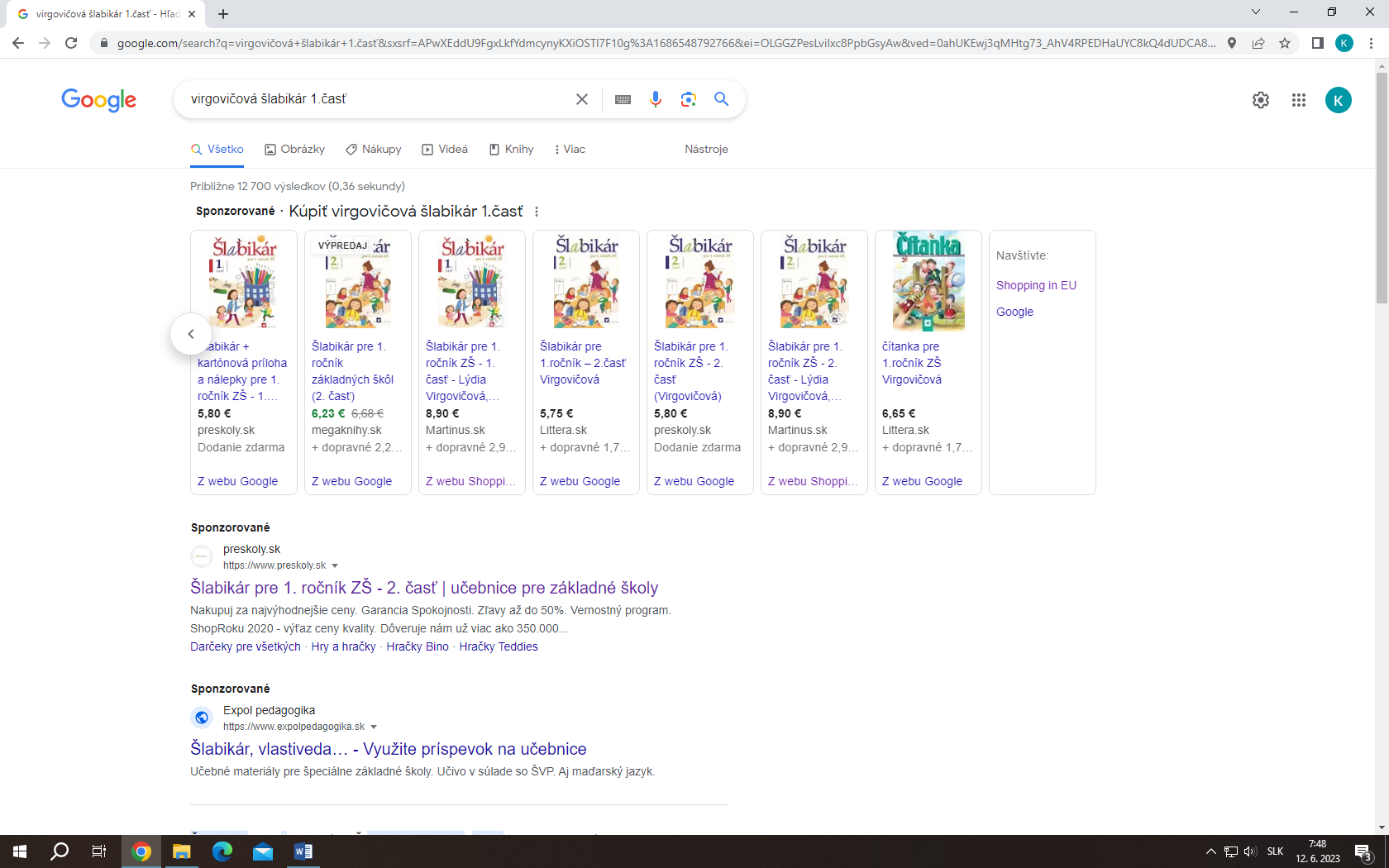 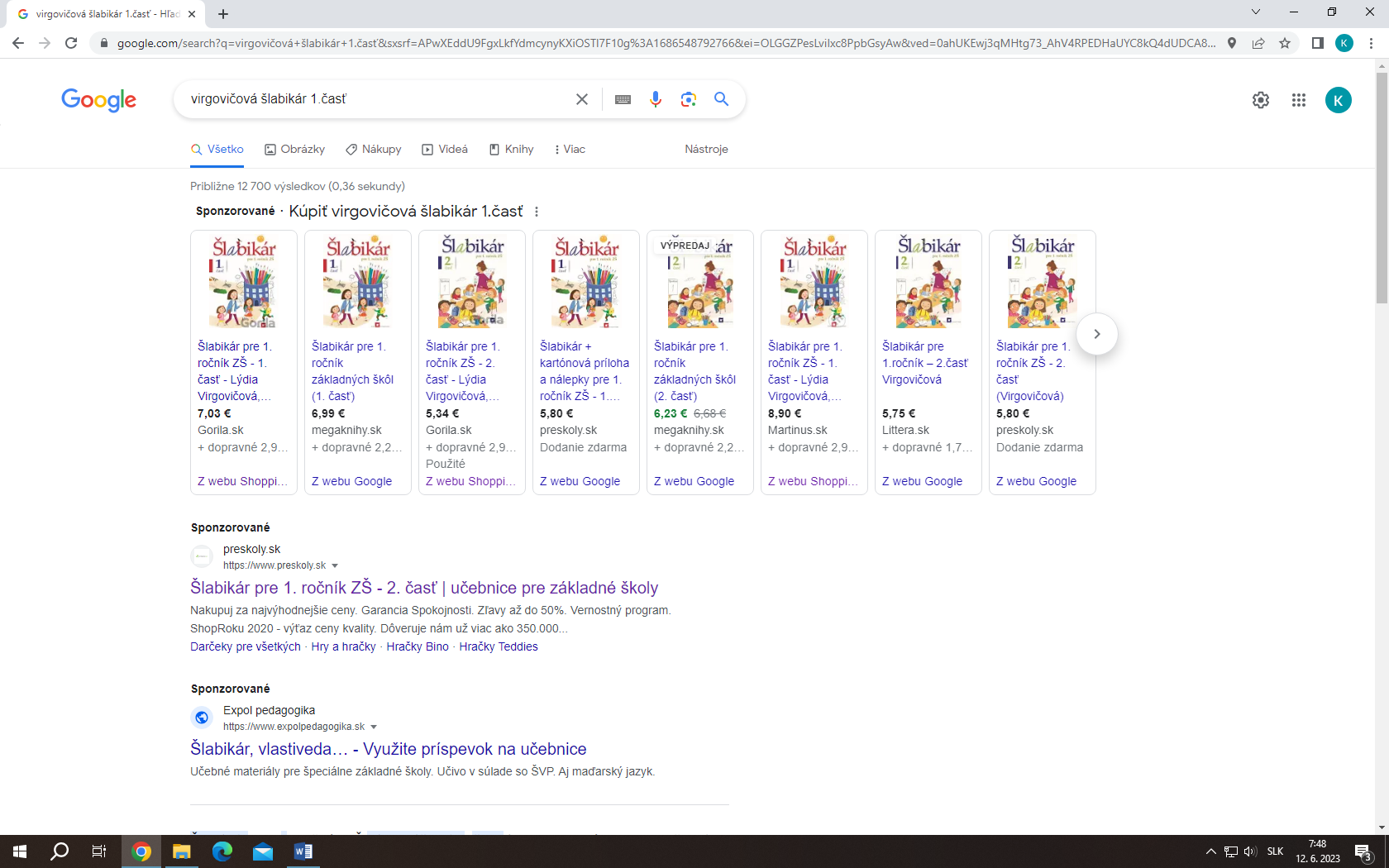 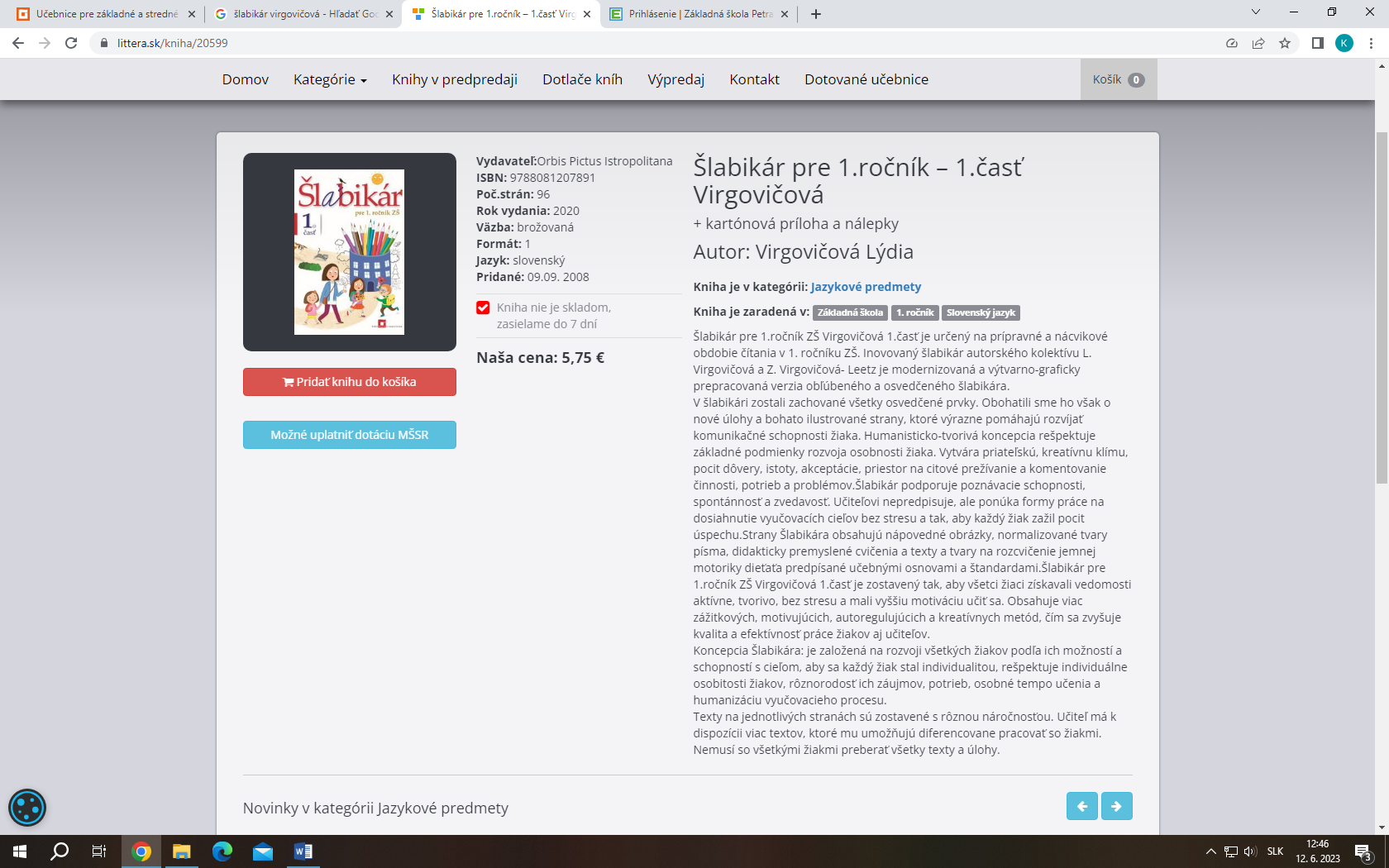 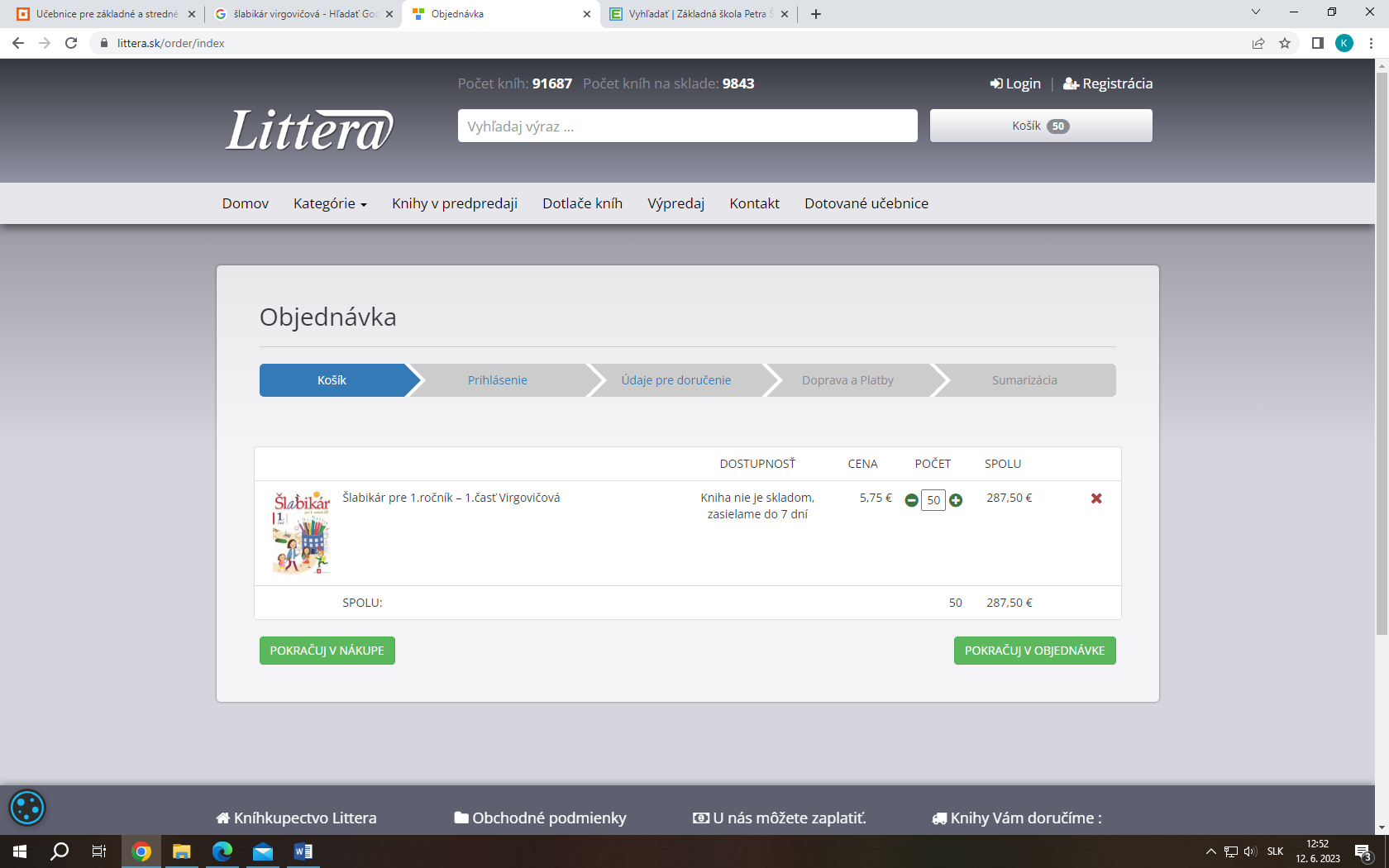 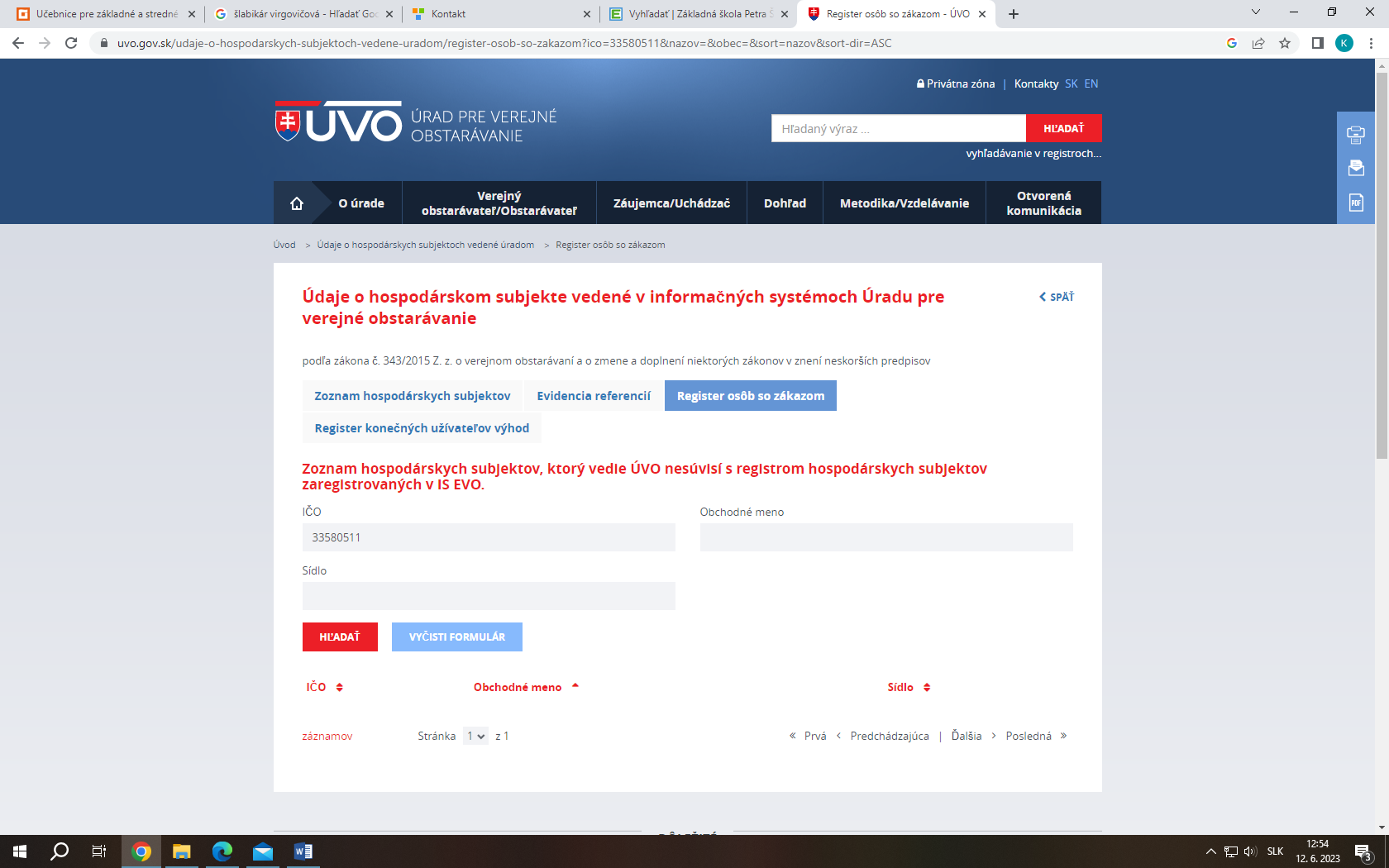 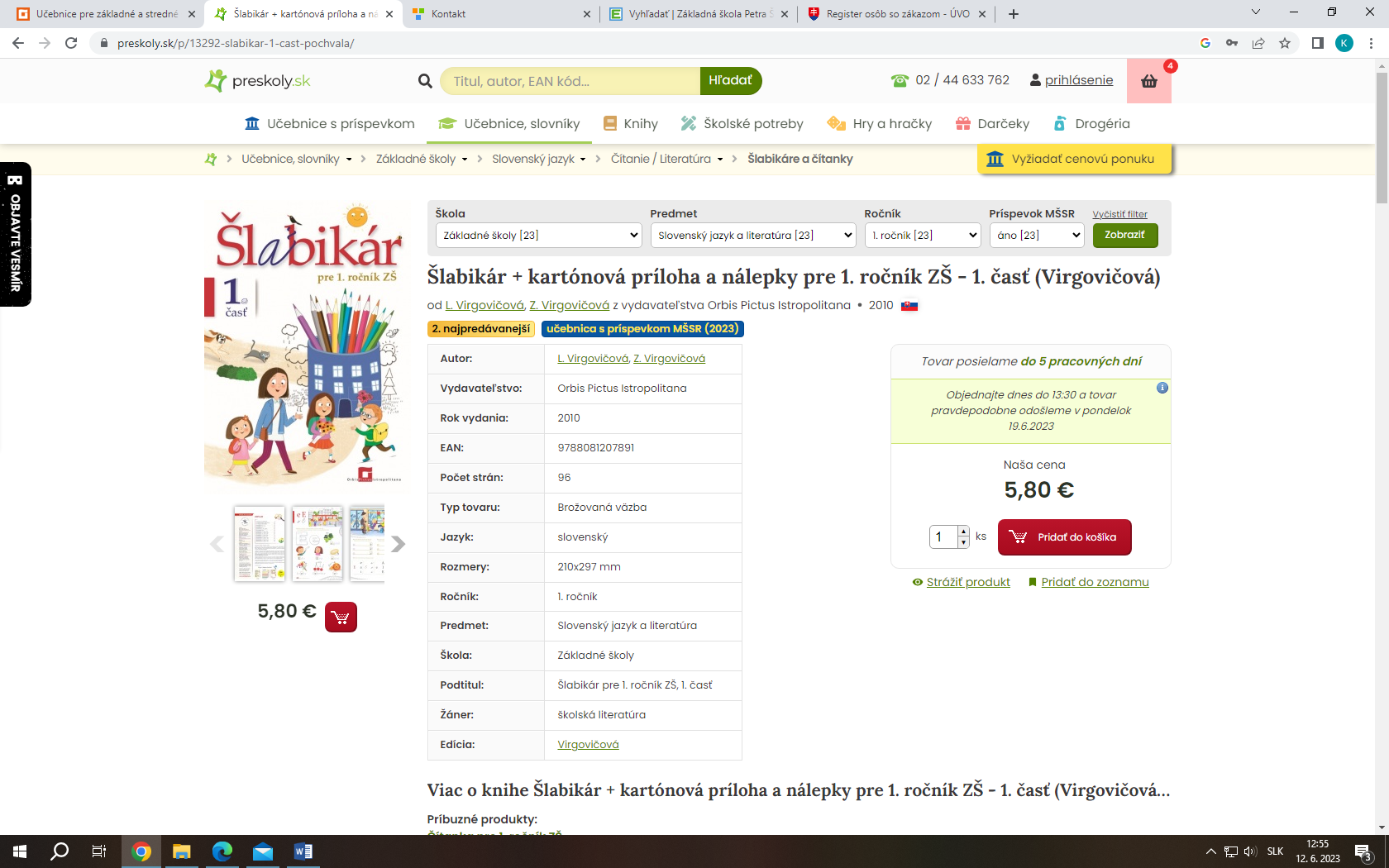 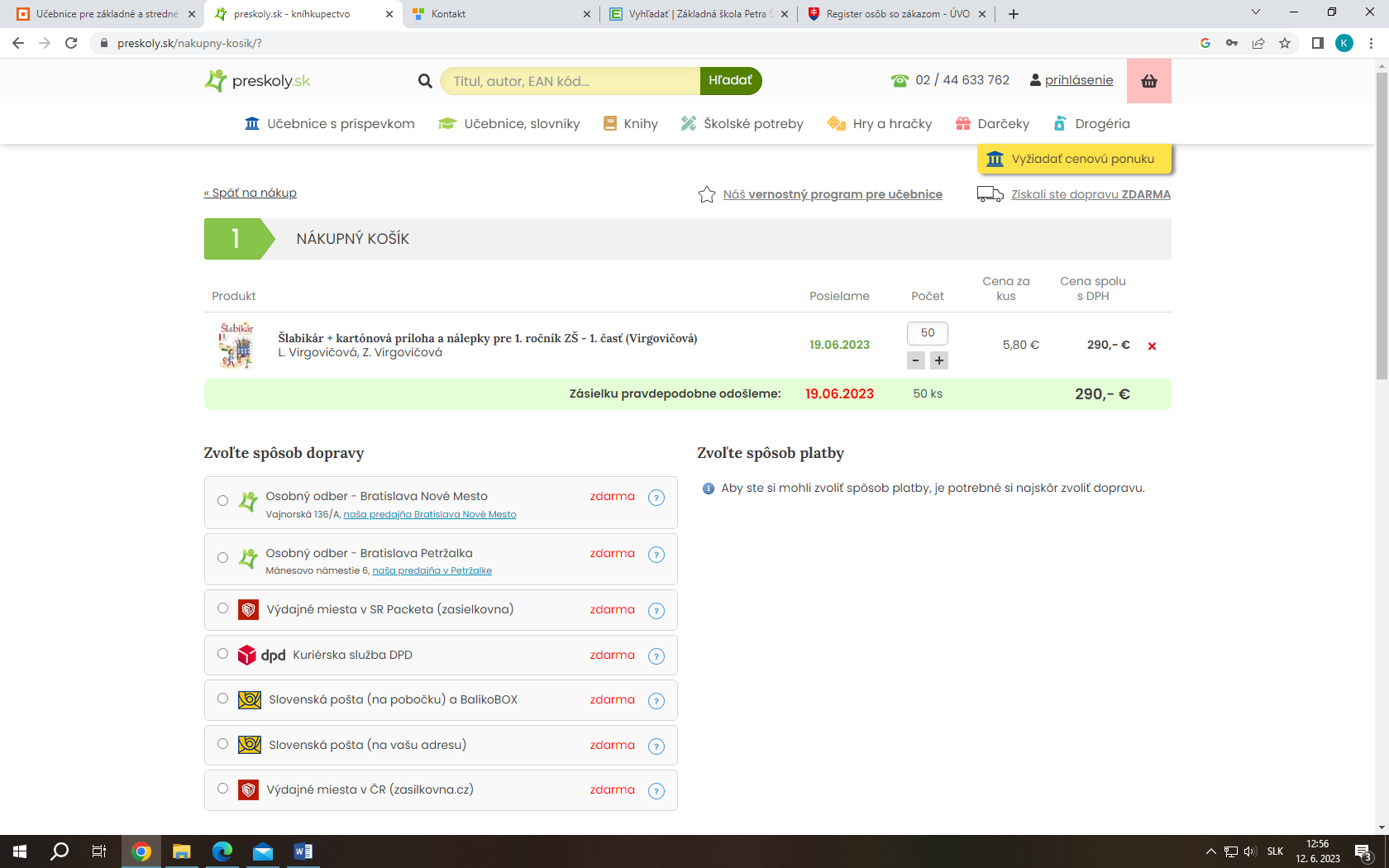 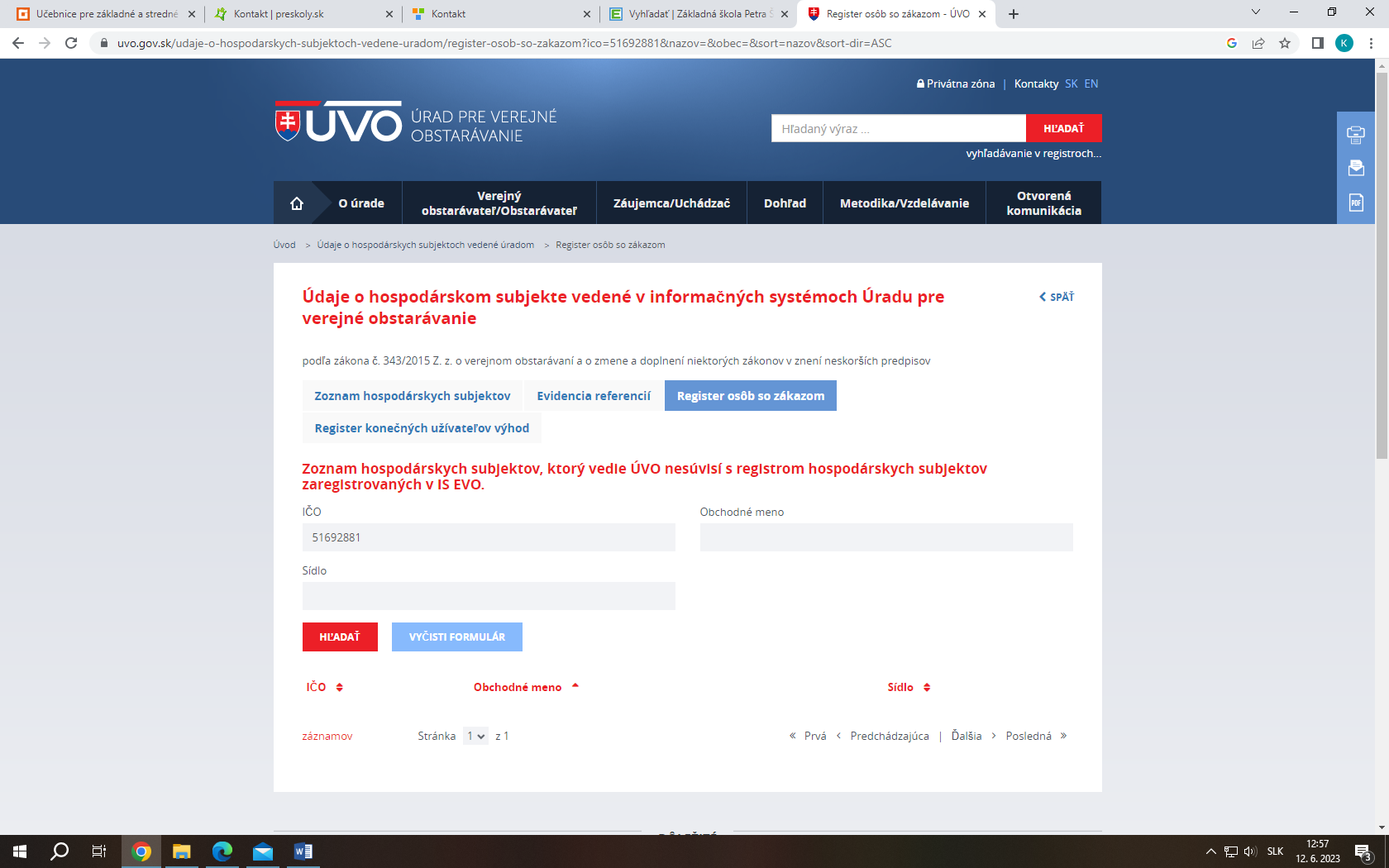 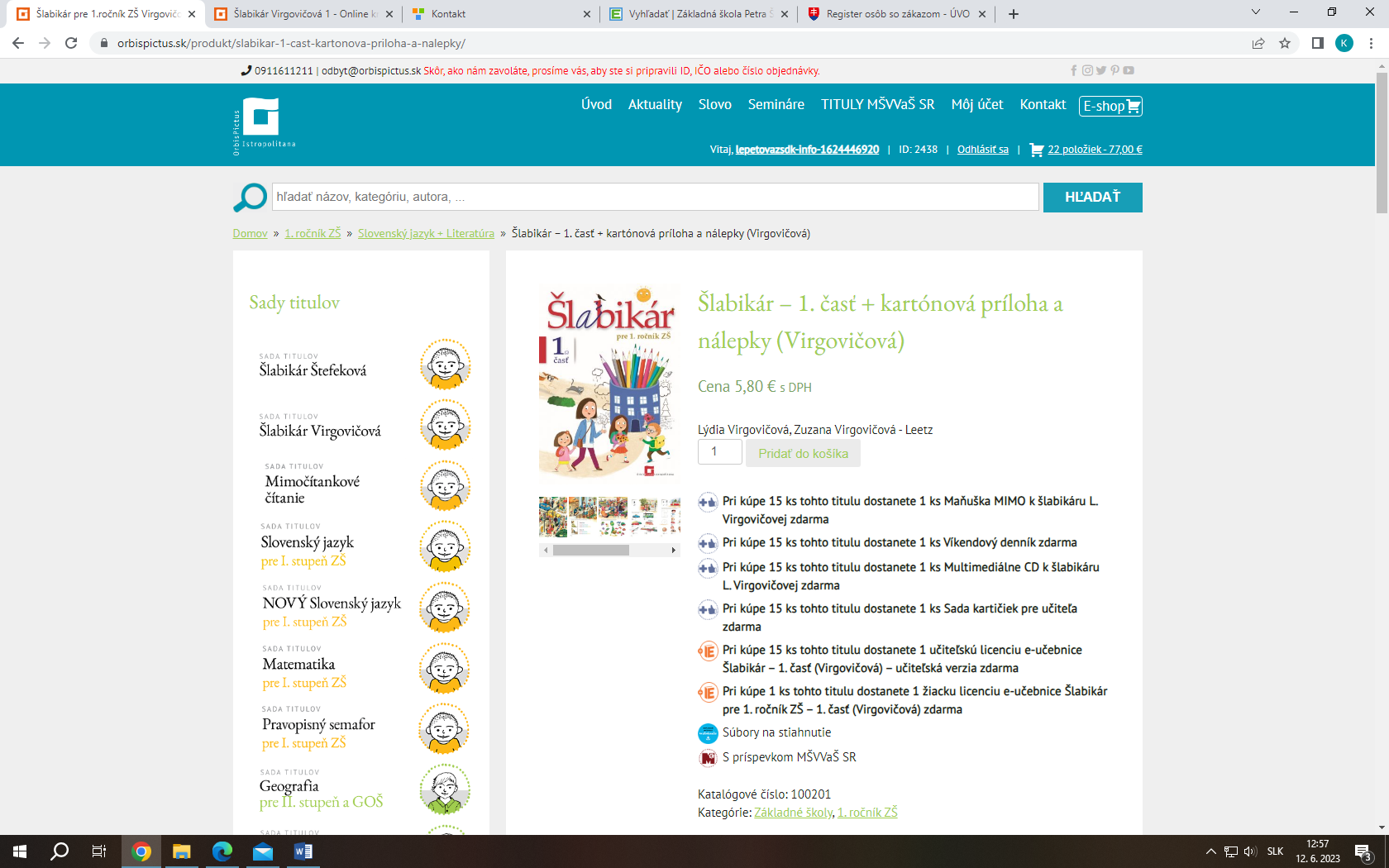 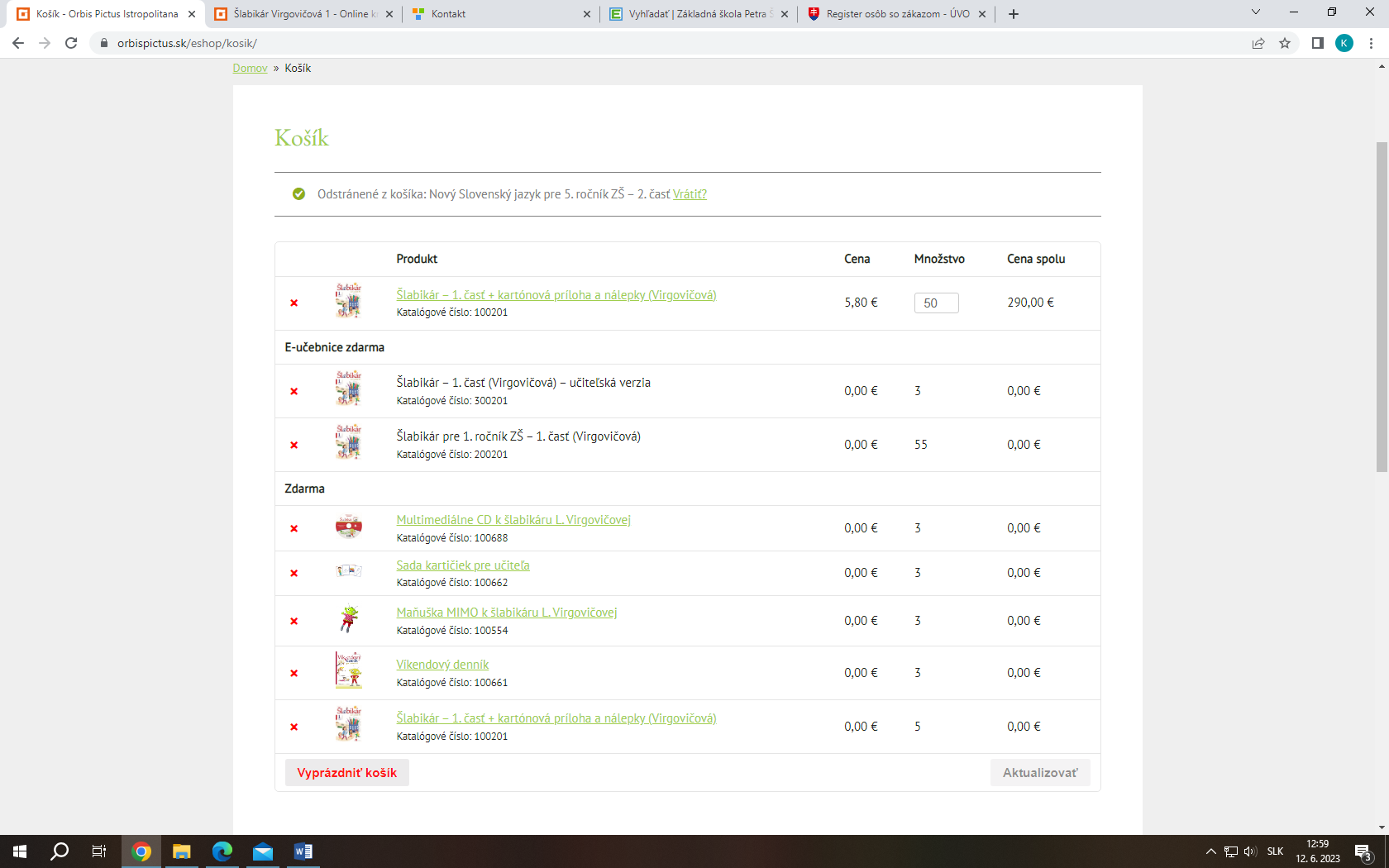 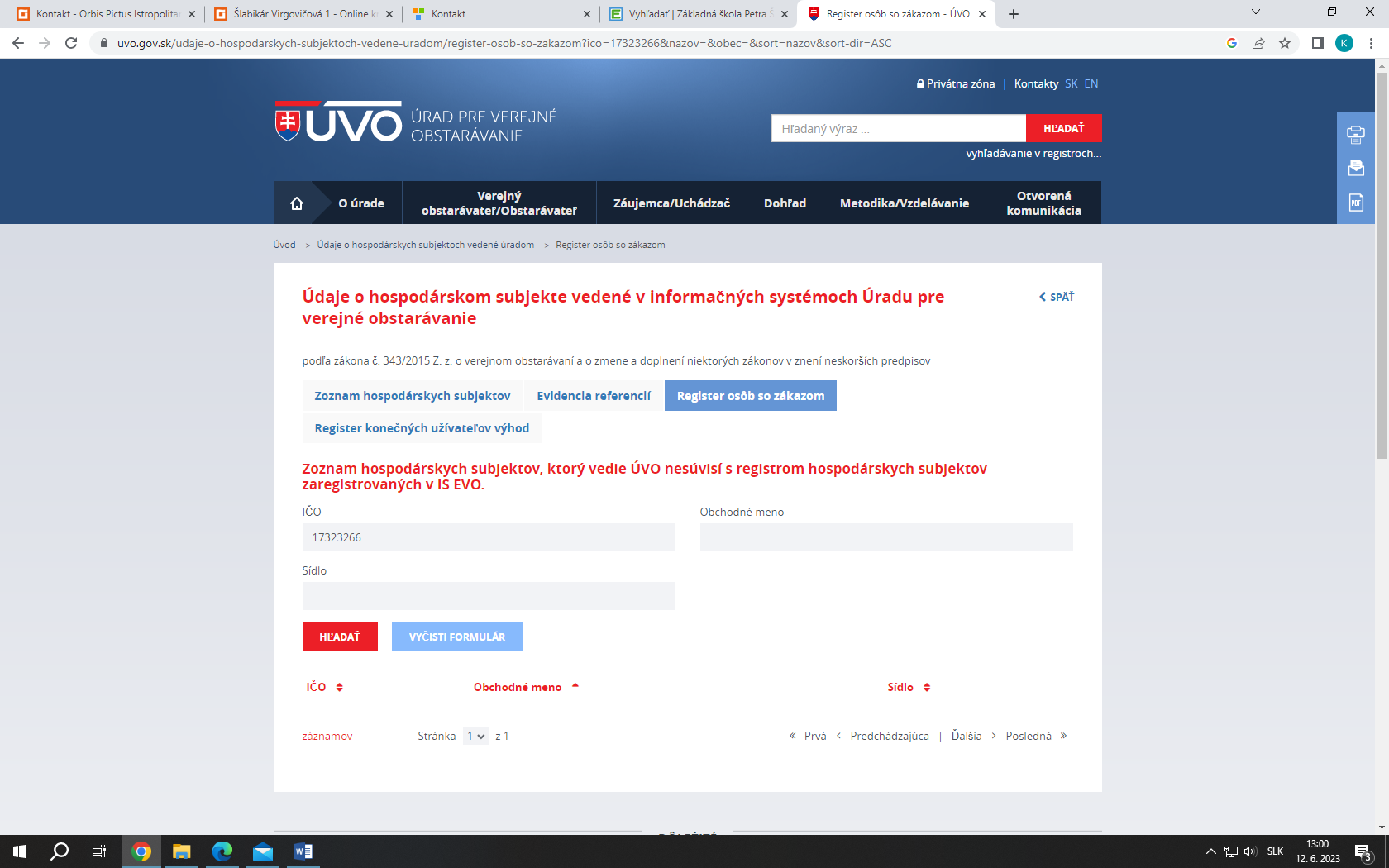 Názov osloveného (potenciálneho) dodávateľaDátum osloveniaSpôsob osloveniaOprávnenie dodávať predmet zákazky (áno/nie)Spôsob overenia oprávnenosti dodávať predmet zákazkyZákaz účasti vo verejnom obstarávaní (áno/nie)Spôsob overenia zákazu účasti vo verejnom obstarávaníPrijatá ponuka: áno/nieKníhkupectvo LitteraM.R.Štefánika 22036 01 Martin12.6.2023Internetový prieskumánoOrsr.sknieUvo.go.skniePreskoly.sk Vajnorská 136/A 831 04 Bratislava12.6.2023Internetový prieskumánoOrsr.sknieUvo.go.sknieOrbis Pictus Istropolitana Hrachová 34 821 05 Bratislava12.6.2023Internetový prieskumánoOrsr.sknieUvo.go.skánoNázov a sídlo uchádzača, ktorý predložil ponukuDátum a čas predloženia / dátum vyhodnoteniaNávrh na plnenie kritériaVyhodnotenie splnenia podmienokPoznámkaKníhkupectvo LitteraM.R.Štefánika 22036 01 Martin12.6.2023Najnižšia cenaSplnilPreskoly.sk Vajnorská 136/A 831 04 Bratislava12.6.2023Najnižšia cenaSplnilOrbis Pictus Istropolitana Hrachová 34 821 05 Bratislava12.6.2023Najnižšia cenaSplnilIdentifikácia zdroja údajuOdkaz na internetovú stránku (ak relevantné)Identifikovaná suma/hodnota kritériaPoznámkaKníhkupectvo LitteraM.R.Štefánika 22036 01 MartinPríloha č.1 Printscreen obrazovky287,50€Preskoly.sk Vajnorská 136/A 831 04 BratislavaPríloha č.1 Printscreen obrazovky290€Orbis Pictus Istropolitana Hrachová 34 821 05 BratislavaPríloha č.1 Printscreen obrazovky290€Úspešný uchádzač